CURRICULUM VITAE			Askar Dossymbekov Personal Information	Date of birth		December 2, 1982				Marital status	  	Married				Permanent address	Taugul, 5/50, Almaty				Cell phone		+7 701 716-60-25    				E-mail   		dossymbekov@yahoo.com; 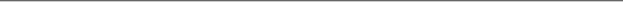 SummaryProgressive thinker with 14 years broad-based expertise in banking. Proven ability to analyze key business drivers. Energetic leader with experience in developing and organizing business processes in fast-paced environment. Areas of excellence include:
- Business development, negotiation and marketing skills coupled with excellent communication, interpersonal skills- Client relationship management
- Sales
- Leading and developing teams- Leading change / Redesigning business process
- Developing new productsEducation			2012 – 2014 Almaty Management UniversityMBAMajor - Finance  Program is accredited by Association of MBA's, UK2002 – 2006 Kazakh Economic University 			Management scienceBachelor's degree in Management (with honors) 1998 – 2002 Kazakh–Turkish College of Economics			Banking and Finance Medium of instruction: English-TurkishDiploma (with honors) of specialist in banking Career History & Accomplishments				03.2017 – present Alfa-Bank (Kazakhstan)				Business Development DirectorIdentify potential corporate clients in Oil & Gas/FMCG/ Agriculture sectorsResearch and build relationships with new corporate clientsSelling big ticket services and solutionsPlan approaches and pitchesWork with team to develop proposals that speaks to the client’s needs, concerns, and objectivesPresent new banking products and services and enhance existing relationshipsUsing knowledge of the market and competitors, identify and develop the bank’s unique selling propositions and differentiators06.2013 – 03.2017 JSC “Qazaq Banki”				Head of branch banking Key responsibilities:Preparing the operating budget of branch bankingParticipation in strategic and operational planning of the branch networkTo standardize the structure of the Operational Business Development and implementation of business solutions to improve the quality of servicesTo design terms and conditions of liabilities products Operations management as a way of generating revenue To provide business updates and solutions to support the Country operations and branch banking servicesTo manage Branch banking operations across the CountryProvide daily support to branchesTo ensure compliance to regulations and lawsResults 
1) Developed and implemented new products for corporate clients (special deposit accounts) 
2) During the first year the overall number of corporate clients doubled 
3) Accomplished product and business process learning modules for staff 
4) Product and Sales analyzing 
5) Market research and forecast 
6) Hiring and training teams for new branches10.2010 – 05.2013 RBS (Kazakhstan)					Title - Head of Branch banking division					Transaction Services Operations					Key responsibilitiesWork coordination of operations in branchesTo set clear objectives for managers in Branch OperationsBusiness and contractor relationships across the networkDelivery of high standards of servicesBranch banking operations communication Participation in meetings with Regulators: NBK, KISC,  of RKCompliance to all official regulations and laws as well as the bank’s standardsPerforming Risk Assessment on business processesLeading local projects. Preparing project description, SCAP, Business requirements and proceduresRegular monitoring of change request completeness; setting priorities; control deadlines as per regular interdepartmental meetingsCash and remittance transaction authorizationResults 1) 2011-2012 According to agreement with Kazakhstan Deposit insurance Fund Bank developed internal reporting application based on Bank General Ledger and automated applications for banking operations. I was in charge of business requirements preparation, meeting with Regulator, testing and project acceptance.2) 2010-2012 Regulatory requirements for implementation of new business identification numbers (BIN) and individual identification numbers (IIN) in all Bank systems related to account opening and maintenance, payments and transfers including pension/social payments, tax payments and other. Operations Project unit dealt with:Creation of a Work Group and defining it’s responsibilities in respect of regulatory requirements on new project. Risk assessment within Operations. Testing activities with Regulator and market players.As the result, successful implementation and start from 04.01.201301.2011 – 08.2011 RBS (Kazakhstan)Acting Astana Branch Director This was a temporary assignment with retention of main position. Maintained dialogue and relationships for the Bank with local Financial institutions and business communityRepresented Bank at conferences, enhanced relationship with local authoritiesI was responsible for overall management of the branch, financial performance of the branchTo support business and contractor relationshipsWas responsible for new business opportunities02.2010 – 10.2010 RBS (Kazakhstan) 				Head of ProjectsSetting schedule of projects and target datesPreparing project description/procedure and risk assessment formsCo-ordination with respective local Operations units on projects definition and descriptionImplementation of projects within defined time framesPeriodic reporting to local management and respective business owners on projects statusMeeting with internal/external customers during life-time of a projectTo organize the work process in compliance with regulatory laws and in-house standards of RBS KazakhstanProjects1) During 2010 the project of introduction of new BIC and 20 digits accounts structure was accomplished within defined time-frame. All affected systems have been modified with close co-operation of Operations Project Unit. Together with project group won "Best Team" nomination.2) Project of Automation of tax deduction processes: invoices and PoA generation, online access for all involved units3) /IIN Database. In cooperation with IT, implemented in payments application new module which would check algorithm and cross-check  against surname and name of clients according to Tax Committee requirements4) Electronic documents exchange with Tax Committee:  Stage 303.2008 – 02.2010 RBS (Kazakhstan)				Branch Director (office at Tengiz oilfield)Main Responsibilities and performed duties:Maintained an active policy dialogue and continued to develop and deepen key relationships for the Bank with Tengizchevroil LLP, including its contractors and subcontractors Supervision and assurance of Branch's operational consistencyRepresentation the Bank’s interests set by the management of the BankSales supervisionService level supervisionSupervision of periodic reports, required from branches Corporate relationship support and extensionMonitoring the quality of Client services  Responsible for efficiently organized internal workflow of the branchIncome and Profit generation in accordance with the targetsAssure compliance to all official regulations, laws and bank’s standards03.2007– 03.2008  AMRO Bank Kazakhstan		Specialist of Management Information and Portfolio Analysis,Credit and Risk Department12.2005 – 03.2007  AMRO Bank Kazakhstan		Account manager 08.2004 – 12.2005 ABN AMRO Bank Kazakhstan		 department Trainings Completed - Certificates Received     2012 – Certificate of completion the “Service” training program 2012 – Course “Determining the authenticity and solvency of the national currency and the currencies of foreign countries”2010 – Certificate of completion the “Project Management” training program held by Kazakhstan Japan Center for Human Development (KJC) 2010 – Certificate of completion the Functional testing. Composing testing documentation (scenarios of testing, plans of testing, reports) training program2010 – Certificate of completion the Fundamentals of testing training program2008 – Certificate of “Equity Market” training program held by RFCA Academy2007 – Certificate of “Negotiation Skills” training program by LARS International 2006 – Certificate of “Presentation Skills” training program organized by Check point Central Asia Almaty 2006 – Certificate of “Get to know banking” training program held by ABN AMRO Bank N.V. learning and development BU Europe  2005 – Certificate of achievement “Service Service Service” training program Almaty September 2005     2003 – Certificate of participation in Super Star Business Game organised by Procter & Gamble 2003 – Certificate of 3rd prize in Olympiads arranged by faculty of IT2002 – Certificates of excellence in English, Turkish and MS Office programs2002 – Certificate of Merit in English Proficiency Competition organised by the Suleyman Demirel University 	Additional Information	Languages: Kazakh, Russian, English, TurkishPersonal: decisive, self-motivated, influential, good team-playerSkills: communication skills, presentation skills, computer literacy Interests: personal development